Listening and Responding to Stories 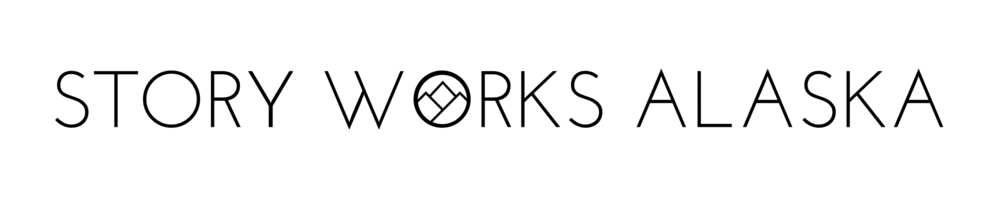 Please feel free to use the back of this page if you need additional space.